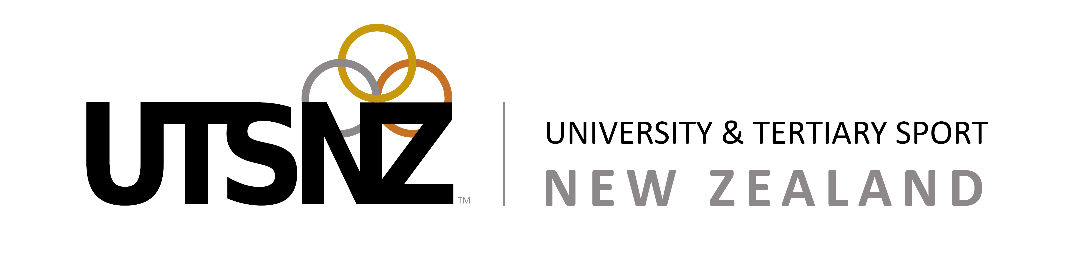 Eligibility and Participation in International EventsInternational programme - Athlete Eligibility CriteriaUniversity and Tertiary Sport New Zealand (UTSNZ) applies the following criteria when selecting and ratifying student athletes to represent New Zealand Universities at International events.International Federation Sports Universities (FISU) CriteriaParticipationOnly the following may participate as competitors in a FISU sporting event:a) Students who are currently officially registered as proceeding towards a degree or diploma at a university or similar institute whose status is recognised by the appropriate national academic authority of their country;b) Former students of the institutions mentioned in a) who have obtained their academic degree or diploma in the year preceding the event.All competitors must satisfy the following conditions:a) be a national of the country they represent;b) be at least 17 and less than 28 years of age on January 1st in the year of the event.University Sport New Zealand (UTSNZ) Criteria1.	General1.1	You must be a New Zealand citizen and hold a current, full NZ passport.1.2	If studying in NZ, you must be attending a New Zealand Tertiary Education Institution as recognised by the Ministry of Education and endorsed by University and Tertiary Sport New Zealand.1.3	If studying overseas you must be studying at a University or similar Tertiary Education Institution that is recognised as holding Tertiary status by the appropriate academic authority of that country and approved by University and Tertiary Sport New Zealand.1.4	You must be studying towards a certificate or higher award (level 5 and above) offered by the member's institution. The study of individual papers without the pursuit of an Award is insufficient in this instance.2.	Graduates2.1	You must have successfully completed and graduated from their Tertiary Institution and course as per the University and Tertiary Sport New Zealand General Criteria in the twelve (12) months preceding the FISU event.2.2	You must provide an original copy of your Graduation Certificate, signed and witnessed by a New Zealand Justice of the Peace.3	Other3.1	Student-Athletes seeking selection from non-University and Tertiary Sport New Zealand Member campuses will be charged an additional participation fee as determined by University and Tertiary Sport New Zealand for that event.3.2	Overseas based student athlete eligibility will be considered on a case by case basis. INSTITUTIONS RECOGNISED BY NEW ZEALAND MINISTRY OF EDUCATION & ENDORSED BY UNIVERSITY AND TERTIARY SPORT NEW ZEALANDInternational Programme onlyNew Zealand Universities 1.	Auckland University2.	Auckland University of Technology3.	Lincoln University4.	Massey University (Albany, Palmerston North & Wellington Campuses)5.	University of Canterbury6.	University of Otago7.	Victoria University8.	Waikato UniversityInstitutes of Technology and Polytechnics 1.	Aoraki Polytechnic2.	Bay of Plenty Polytechnic3.	Christchurch Polytechnic Institute of Technology4.	Eastern Institute of Technology Hawke’s Bay5.	Manuka Institute of Technology6.	Nelson Malborough Institute of Technology 7.	Northland Polytechnic8.	Otago Polytechnic9.	Southern Institute of Technology10.	Tai Poutini Polytechnic11.	Tairawhiti Polytechnic12.	Telford Rural Polytechnic13.	The Open Polytechnic of New Zealand14.	Universal College of Learning15.	Waiariki Institute of Technology16.	Waikato Institute of Technology17.	Wellington Institute of Technology18.	Western Institute of Technology at Taranaki19.	Whitireia Community PolytechnicWānangawww.tauihu-wananga.maori.nz1.	Te Wānanga o Aotearoa2.	Te Whare Wānanga o Awanuiārangi3.	Te Wānanga -o-Raukawa